ДАРЫ ОСЕНИЕсть в осени первоначальнойКороткая, но дивная пора…Эти слова великого поэта можно отнести не только к самому прекрасному времени года, которое так богато красками и позолотой и которое, к сожалению, так быстро проходит. Такая приятная и дивная пора наступает раз в год в детском саду.В этот день природа как будто на миг замирает и дарит всем свою красоту и пышность, заставляя созерцать ее в дивном и волшебном преобразовании. Она предоставляет богатый выбор материала для разнообразного творчества. А дети, родители и педагоги проявляют огромную фантазию, творческие способности и превращают эти дары в волшебную сказку.Приёмные групповых комнат преобразуются в удивительный мир поделок и расцветает всевозможными букетами, композициями, коллажами, коврами из листьев и цветов. В каждой поделке проявляется образ ее хозяина, который вложил свою душу, неповторимость и яркость.   Мы уверены, что такие выставки способствуют более тесному сплочению и сотрудничеству, помогают развитию талантов, трудолюбия, усидчивости и терпения.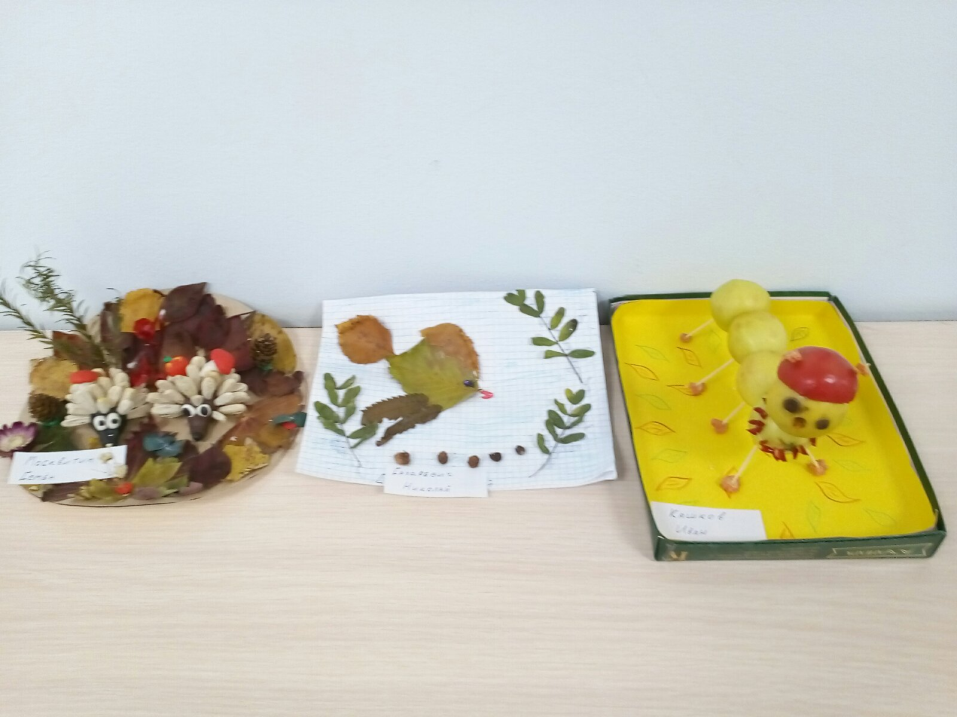 Группа "Колокольчик»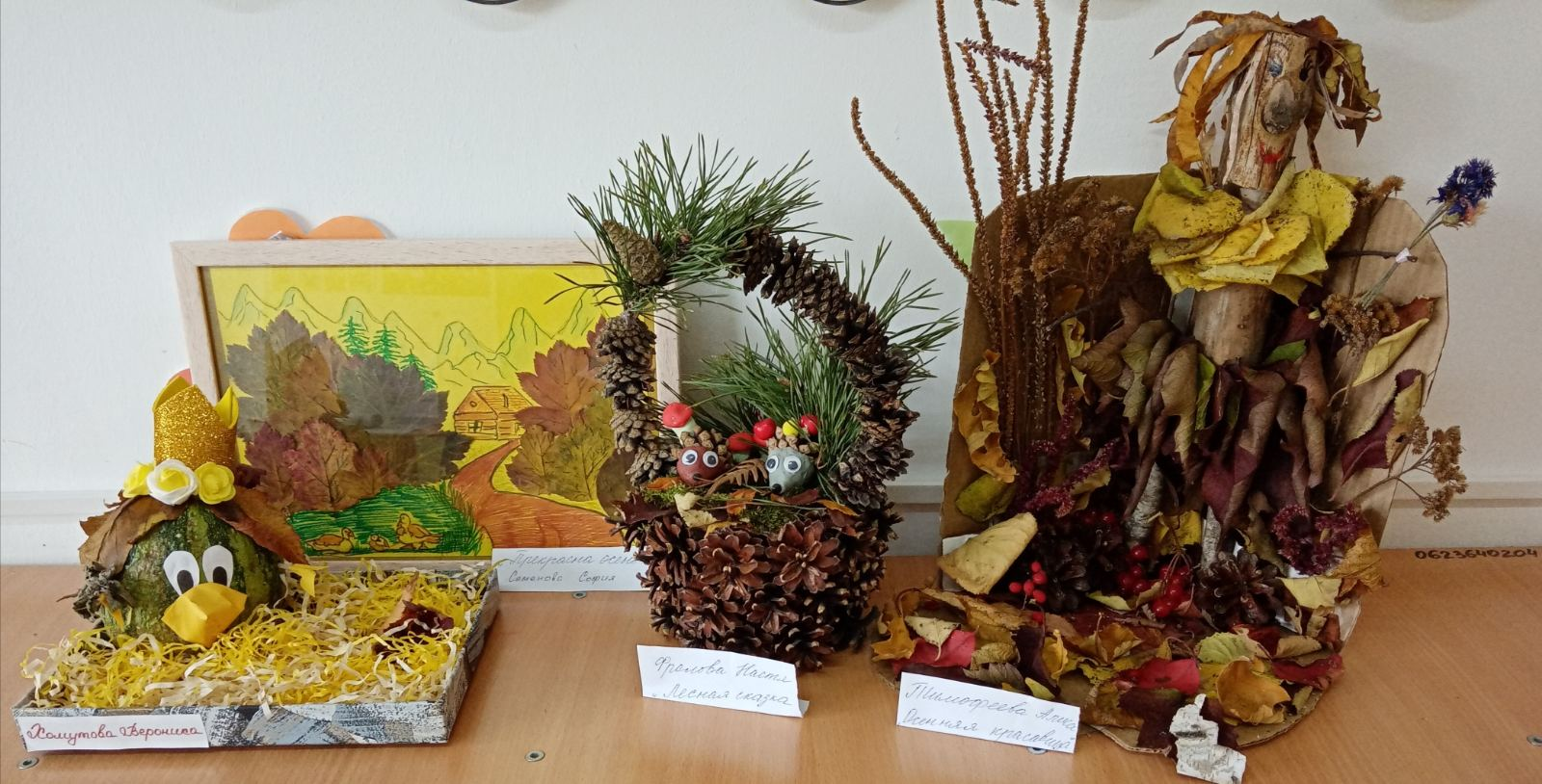 Группа "Ёлочки»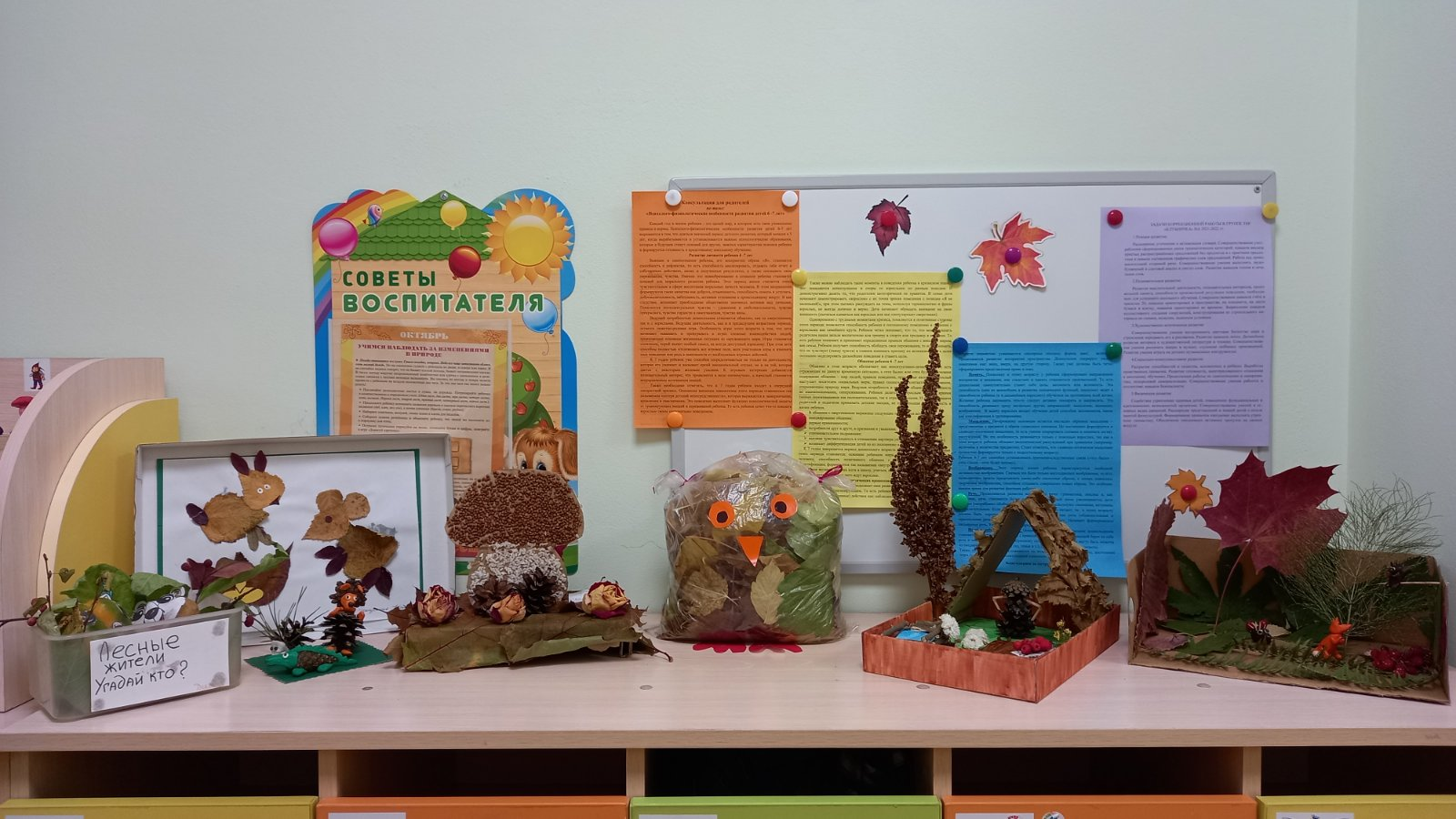 	Группа "Клубничка»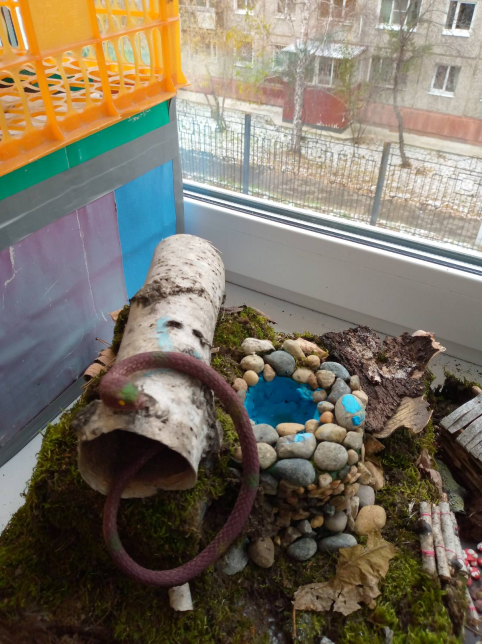 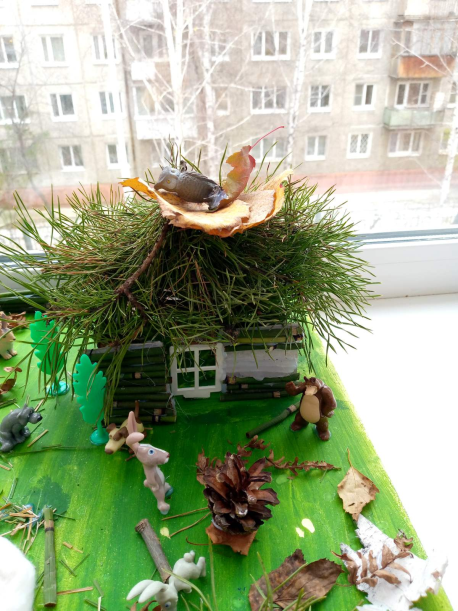                    Группа "Звёздочки»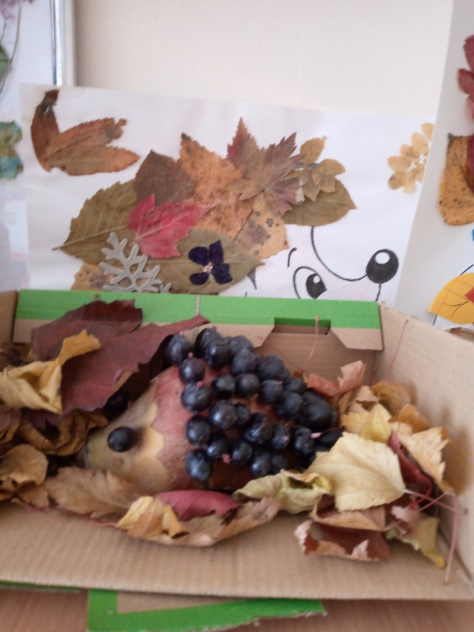 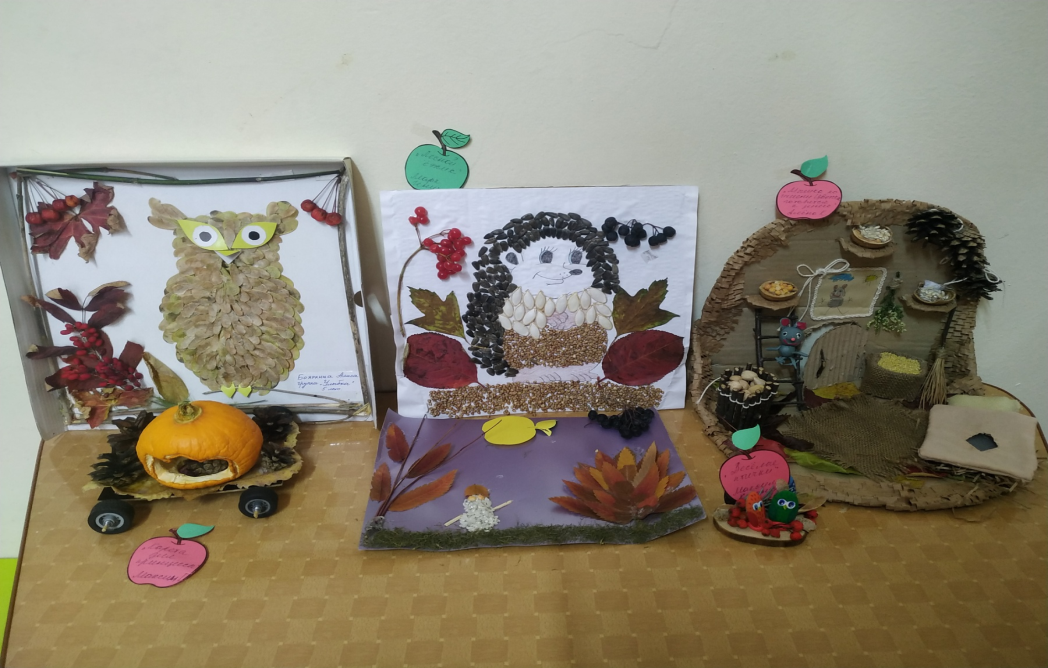 Группа "Улыбка»Группа "Радуга»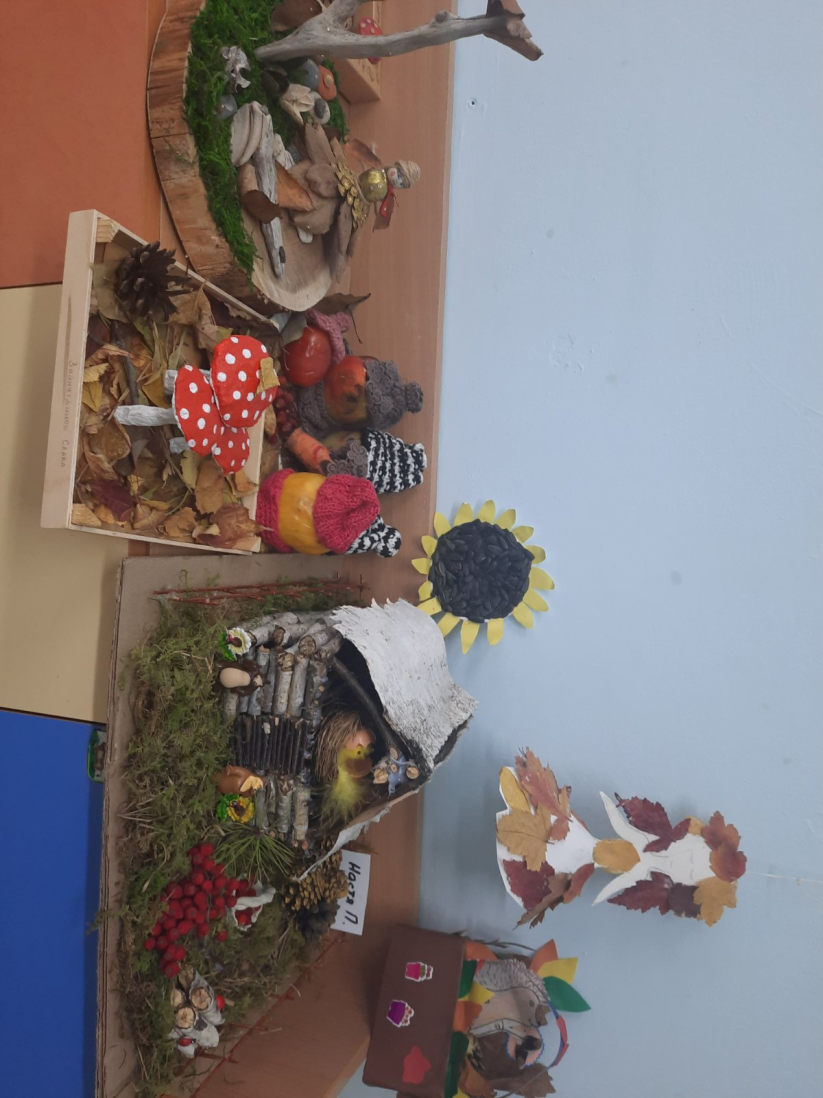 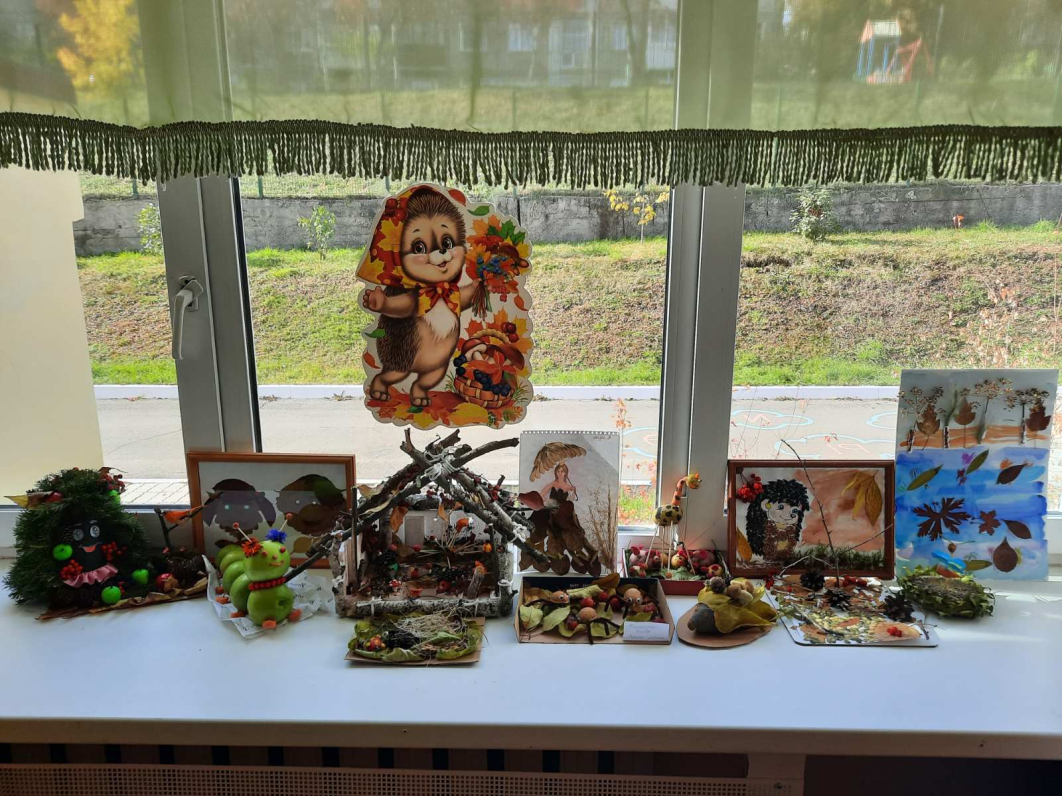 Группа «Весёлые ребята»		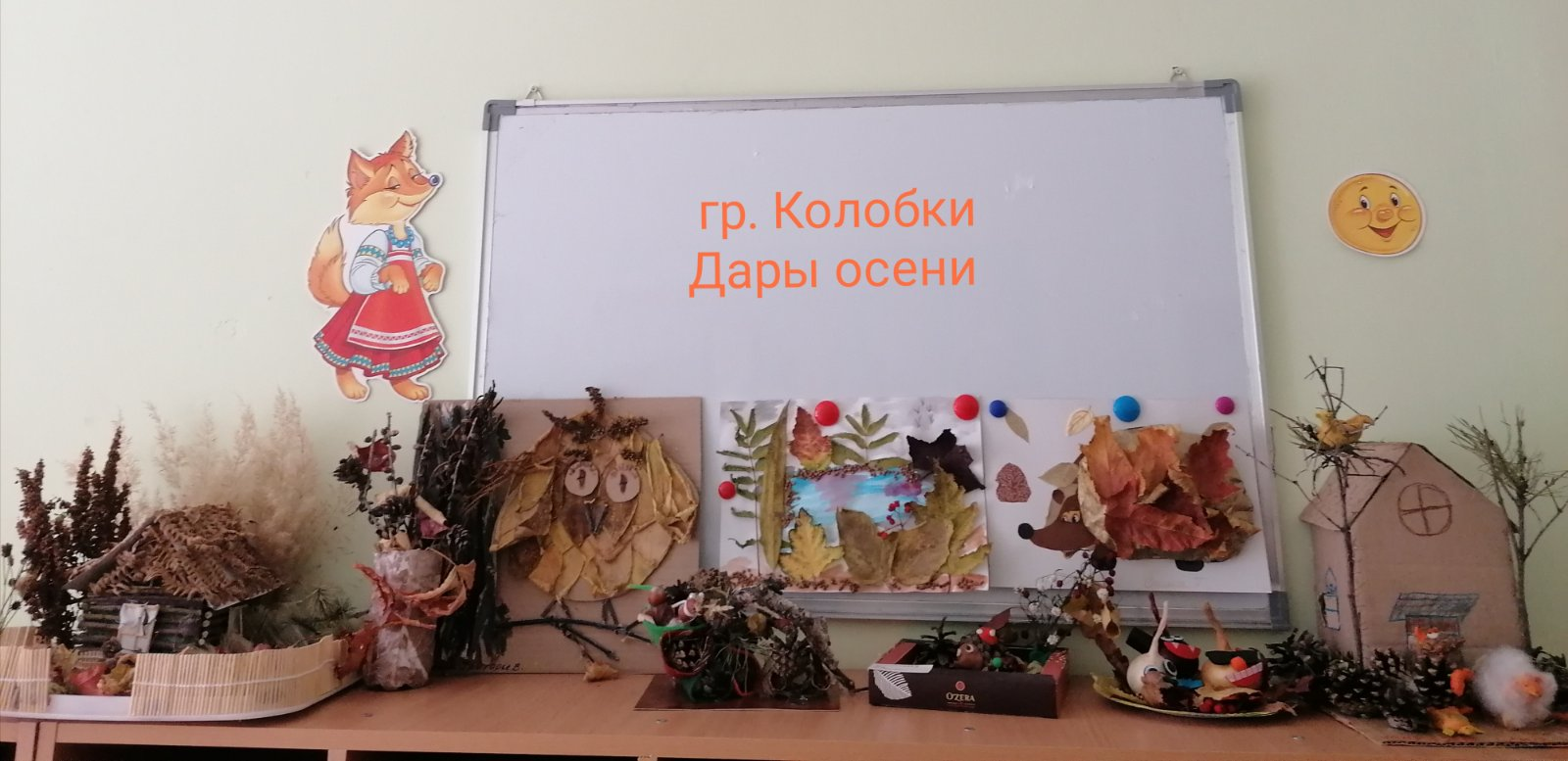 Группа «Колобки» Группа «Подсолнушки»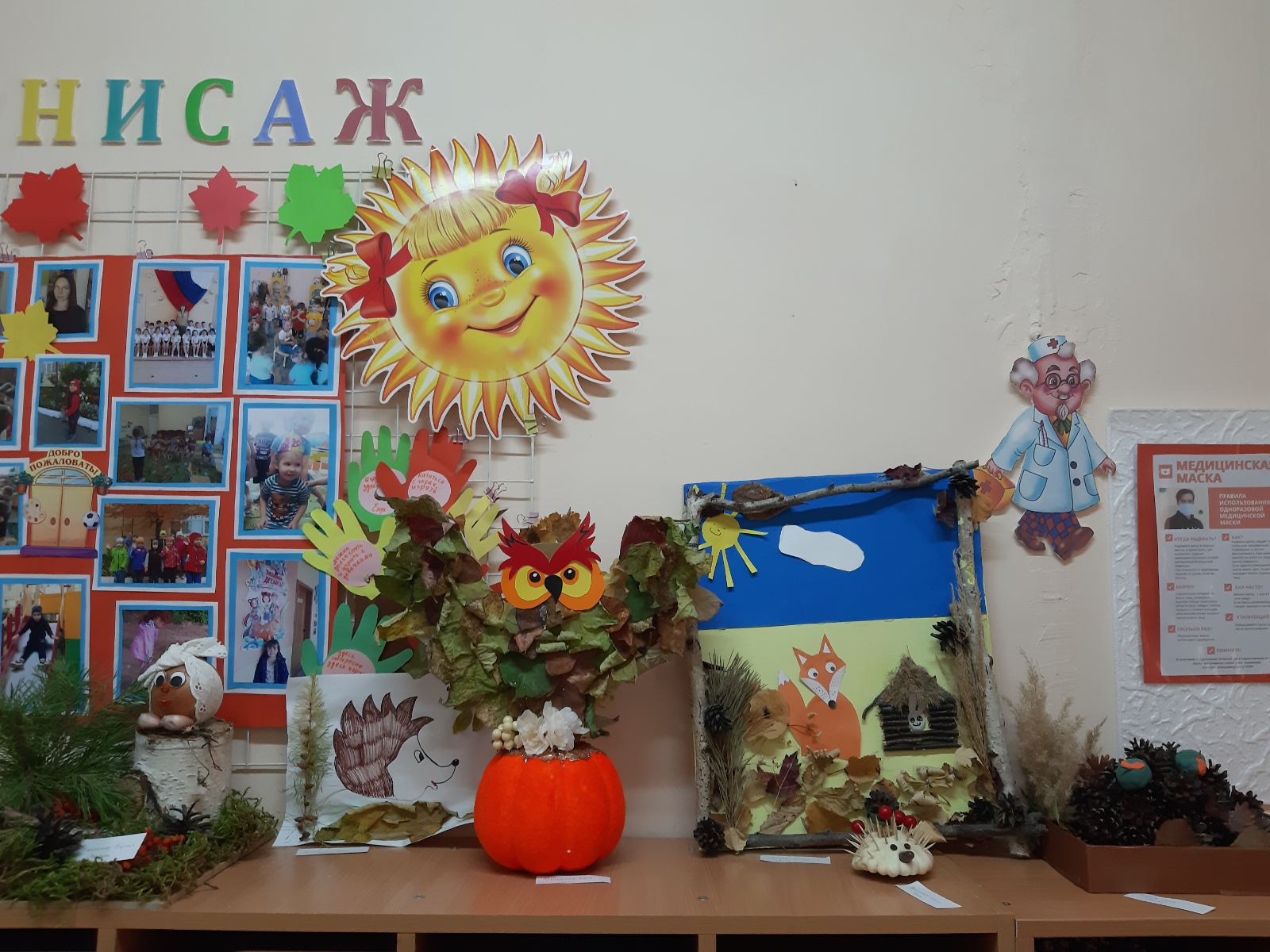 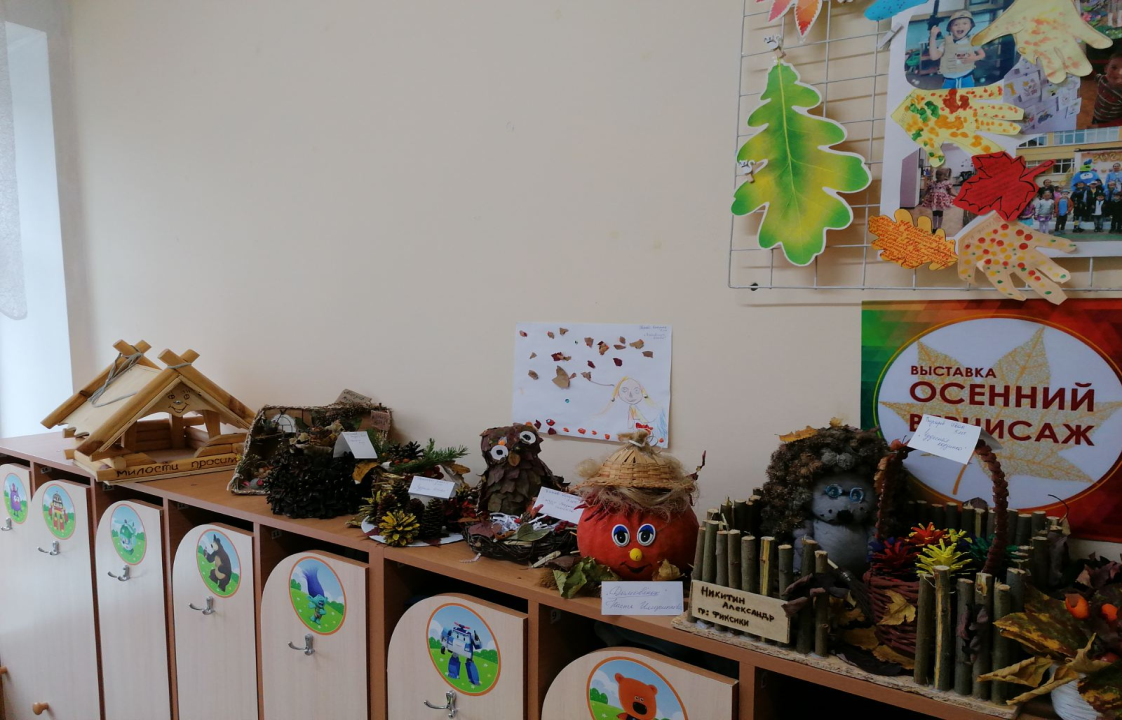 Группа «Фиксики»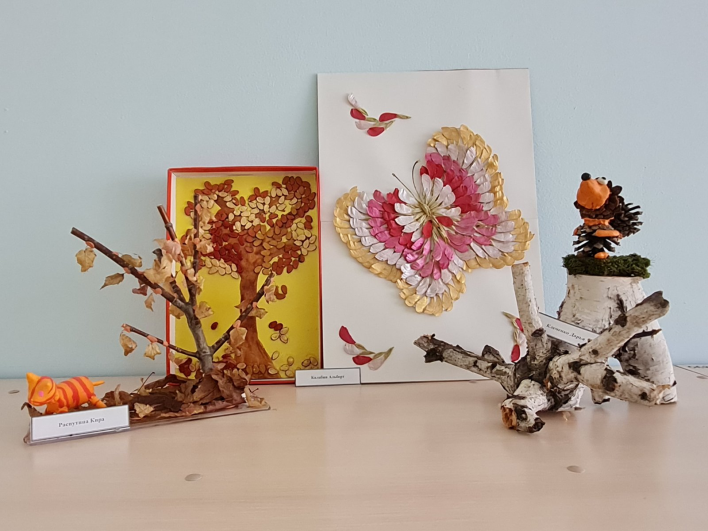 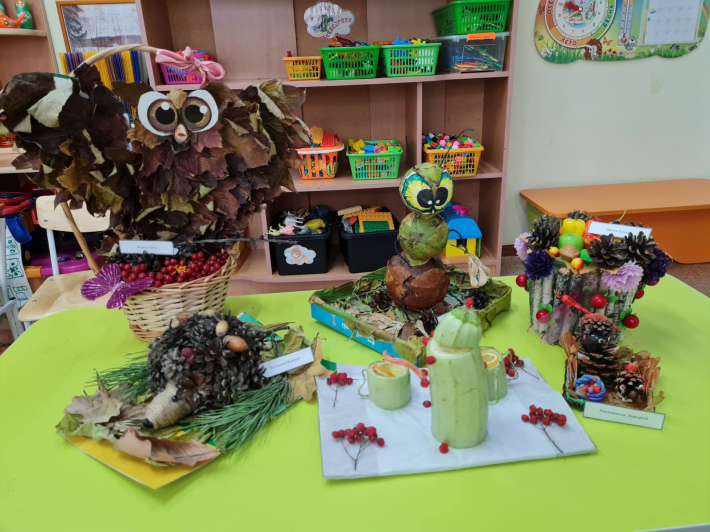 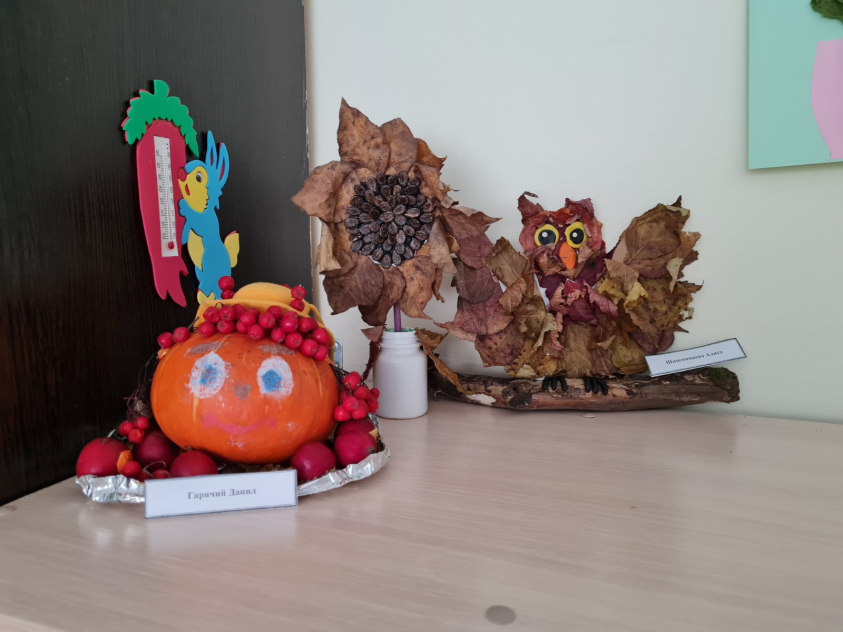 Группа «Гномики»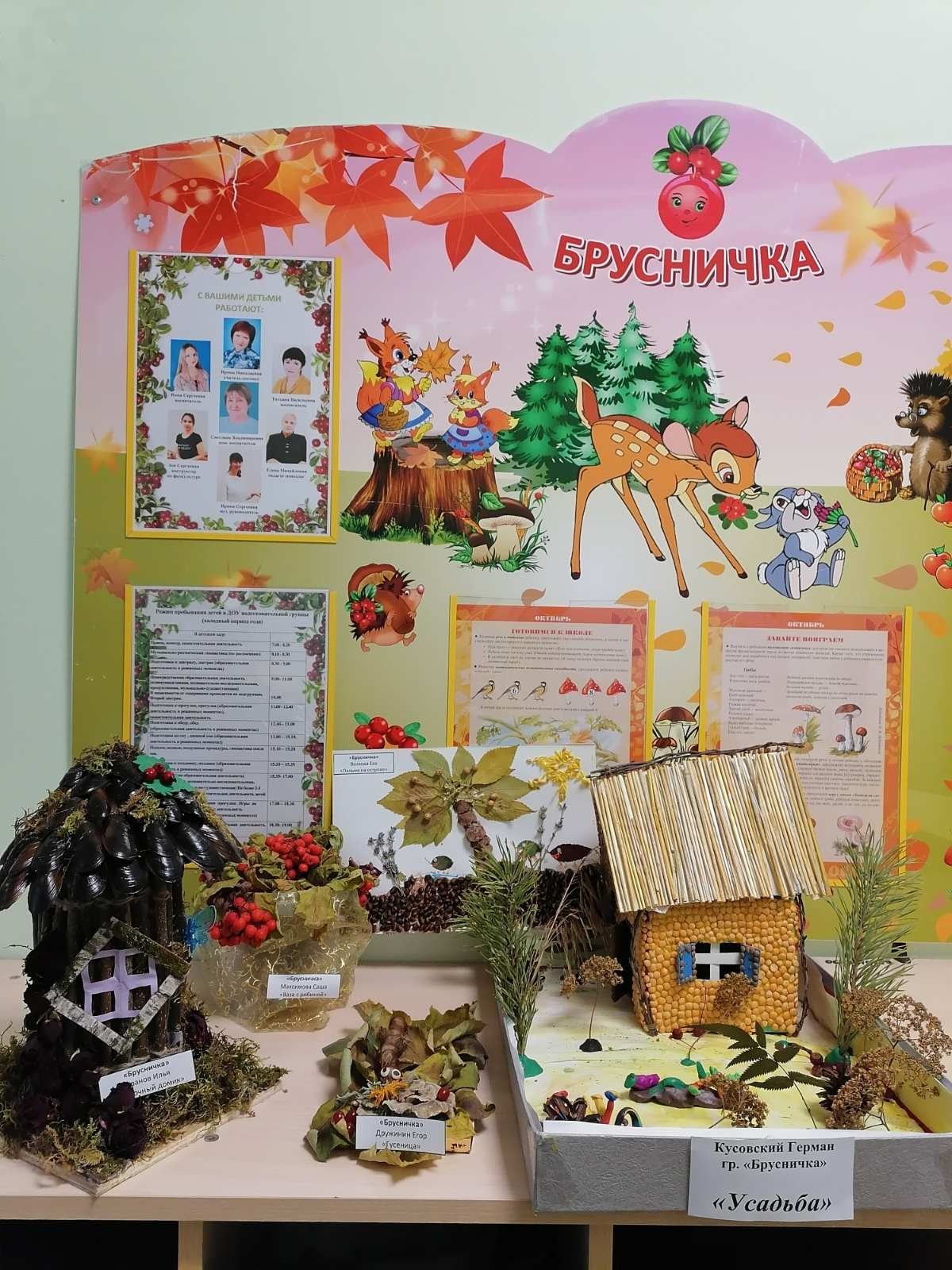 	Группа «Брусничка»